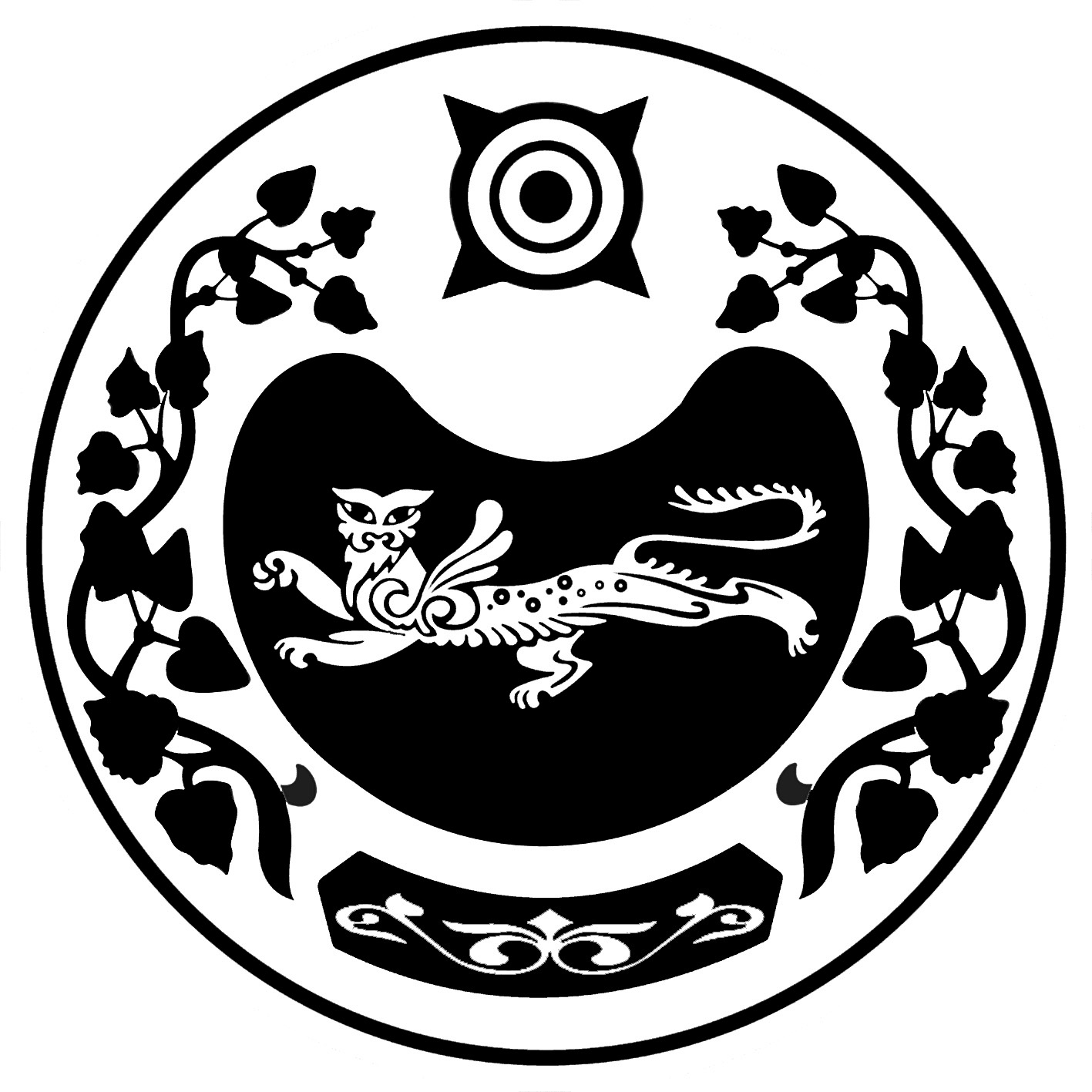  РОССИЯ ФЕДЕРАЦИЯЗЫ		РОССИЙСКАЯ ФЕДЕРАЦИЯ    ХАКАС РЕСПУБЛИКАЗЫ			                    РЕСПУБЛИКА ХАКАСИЯ	            АUБАН ПИЛТIРI 		                                            АДМИНИСТРАЦИЯ      АЙМАUЫНЫY УСТАU-ПАСТАА   		         УСТЬ-АБАКАНСКОГО РАЙОНАП О С Т А Н О В Л Е Н И Е от 27.06.2012	     № 953-ппгт. Усть-АбаканО Перечнях должностей муниципальной службы, в случае замещения которых гражданин обязан исполнять требования законодательствао муниципальной службе и противодействия коррупции.Во исполнение требований Федеральных законов от 02.03.2007 г. №25-ФЗ «О муниципальной службе в Российской Федерации, от 25.12.2008 г. № 273-ФЗ "О противодействии коррупции", Указа Президента Российской Федерации от 21.07.2010 №925 «О мерах по реализации отдельных положений Федерального закона  «О противодействии коррупции»», руководствуясь ст.66 Устава муниципального образования Усть-Абаканский район: П О С Т А Н О В Л Я Ю1.  Утвердить Перечень должностей муниципальной службы, при замещении которых гражданин обязан сообщать представителю нанимателя (работодателю) сведения о своих доходах, об имуществе и обязательствах имущественного характера, а также о доходах, об имуществе и обязательствах имущественного характера своих супруги (супруга) и несовершеннолетних детей (Приложение 1).2. Утвердить Перечень должностей муниципальной службы, в случае замещения которых гражданин в течение 2-х лет после увольнения с муниципальной службы имеет право замещать должности в коммерческих и некоммерческих организациях, если отдельные функции государственного управления данными организациями входили в его должностные (служебные) обязанности, с согласия комиссии по урегулированию конфликта интересов. (Приложение 2).3. Утвердить Перечень должностей муниципальной службы, в случае замещения которых гражданин в течение 2-х лет после увольнения с муниципальной службы обязан при заключении договоров сообщать представителю нанимателя (работодателю) сведения о последнем месте своей службы (Приложение 3).4.  Постановление администрации Усть-Абаканского района от  16.09.2010 г. №1634-п «О Перечне должностей муниципальной службы, в случае замещения которых гражданин в течении 2-х лет после увольнения с муниципальной службы имеет право замещать должности в коммерческих и некоммерческих организациях.» считать утратившим силу.5. Контроль за исполнением данного постановления возложить на Якецова Н.Я.- управделами администрации  Усть-Абаканского района.Глава Усть-Абаканского района		                          В.В. РябчевскийПриложение №1Утверждено постановлением                                                                           от 27.06.2012	     № 953-пПеречень должностей муниципальной службы, при замещении которых гражданин обязан сообщать представителю нанимателя (работодателю) сведения о своих доходах, об имуществе и обязательствах имущественного характера, а также о доходах, об имуществе и обязательствах имущественного характера своих супруги (супруга) и несовершеннолетних детейУправделами администрацииУсть-Абаканского района						Н.Я. Якецов Приложение №2Утверждено постановлением                                                                  от 27.06.20  № 953-пПеречень должностей муниципальной службы, в случае замещения которых гражданин в течение 2-х лет после увольнения с муниципальной службы имеет право замещать должности в коммерческих и некоммерческих организациях, если отдельные функции государственного управления данными организациями входили в его должностные (служебные) обязанности, с согласия комиссии по урегулированию конфликта интересовУправделами администрацииУсть-Абаканского района						Н.Я. ЯкецовПриложение №3Утверждено постановлением                                                                       от 27.06.2012  № 953-пПеречень должностей муниципальной службы, в случае замещения которых гражданин в течение 2-х лет после увольнения с муниципальной службы обязан при заключении договоров сообщать представителю нанимателя (работодателю) сведения о последнем месте своей службыУправделами администрацииУсть-Абаканского района						Н.Я. Якецов№п/пГруппа    должностей1.Высшая    2.Главная    3.Ведущая    4.Старшая    5.Младшая    Группа должностей  Наименование должностиВысшаяПервый заместитель
главы администрации    
Усть-Абаканского районаВысшаяЗаместитель
главы администрации    
Усть-Абаканского районаГлавнаяУправляющий делами
администрации Усть-Абаканского районаГлавнаяРуководитель      
самостоятельного  
отдела,           
управления,       
комитета администрации Усть-Абаканского района и иного  
органа,           
являющегося       
юридическим лицомГлавнаяЗаместитель     руководителя      
самостоятельного отдела,           
управления,       комитета администрации Усть-Абаканского района и иного  
органа,          являющегося  юридическим лицом     Группа должностей  Наименование должностиВысшаяПервый заместитель
главы администрации    
Усть-Абаканского районаВысшаяЗаместитель
главы администрации    
Усть-Абаканского районаГлавнаяУправляющий делами
администрации Усть-Абаканского районаГлавнаяРуководитель      
самостоятельного  
отдела,           
управления,       
комитета администрации Усть-Абаканского района и иного  
органа,           
являющегося       
юридическим лицомГлавнаяЗаместитель       
руководителя      
самостоятельного  
отдела,           
управления,       
комитета администрации Усть-Абаканского района и иного  
органа,           
являющегося  юридическим лицом     